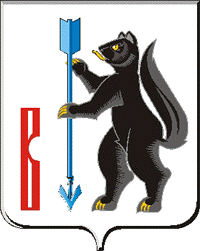 АДМИНИСТРАЦИЯГОРОДСКОГО ОКРУГА ВЕРХОТУРСКИЙР А С П О Р Я Ж Е Н И Еот 12.03.2020г. № 63г. ВерхотурьеО проведении открытых соревнований по лыжным гонкам,посвящённых закрытию зимнего сезона в городском округе Верхотурский 	В соответствии с Федеральным законом от 06 октября 2003 года № 131-ФЗ «Об общих принципах организации местного самоуправления в Российской Федерации», Приказом Министерства физической культуры и спорта Свердловской области от 30.12.2016 № 674/ОС, в целях развития и пропаганды физической культуры и спорта в городском округе Верхотурский, повышения престижа лыжного спорта среди населения, привлечения людей к активному и здоровому образу жизни, согласно календарному плану официальных физкультурных и спортивных мероприятий городского округа Верхотурский на 2020 год, руководствуясь Уставом городского округа Верхотурский:	1.Провести на территории городского округа Верхотурский 14 марта открытые соревнования по лыжным гонкам, посвящённые закрытию зимнего сезона в городском округе Верхотурский.2.Утвердить прилагаемые:1) состав организационного комитета по подготовке и проведению открытых соревнований по лыжным гонкам, посвящённых закрытию зимнего сезона в городском округе Верхотурский;2) Положение о проведении открытых соревнований по лыжным гонкам, посвящённых закрытию зимнего сезона в городском округе Верхотурский.3.Директору Муниципального бюджетного спортивно-оздоровительного учреждения «Спортивный клуб «Олимп» Жирякову П.В. обеспечить общее руководство организации открытых соревнований по лыжным гонкам, посвящённых закрытию зимнего сезона в городском округе Верхотурский, 14 марта 2020 года.4.Исполняющей обязанности начальника Муниципального казенного учреждения «Управления образования городского округа Верхотурский» Мамонцевой Т.В., в период до 13 марта 2020 года организовать спортивные мероприятия в образовательных учреждениях, посвященные закрытию лыжного сезона в городском округе Верхотурский, с привлечением не менее 50% обучающихся. Организовать участие сильнейших представителей от образовательных учреждений в открытых соревнованиях по лыжным гонкам, посвящённых закрытию зимнего сезона в городском округе Верхотурский 14 марта 2020 года. Отчет о проведении мероприятий предоставлять в МБСОУ «Спортивный клуб «Олимп».5.Рекомендовать руководителям областных школ Екимовой С.А., Протопоповой Т.Ю., Подкорытовой Ю.В. организовать спортивные мероприятия в образовательных учреждениях, посвященные закрытию лыжного сезона в городском округе Верхотурский, с привлечением не менее 50% обучающихся, организовать участие сильнейших представителей от образовательных учреждений в открытых соревнованиях по лыжным гонкам, посвящённых закрытию зимнего сезона в городском округе Верхотурский 14 марта 2020 года.6.Директору МБУ ДО «Центр детского творчества» Климюк Е.В. предоставить не менее 1 танцевального номера творческих коллективов на открытие «Открытых соревнований по лыжным гонкам, посвящённых закрытию зимнего сезона в городском округе Верхотурский» 14 марта 2020 года, предоставить звукооператора для музыкального оформления мероприятия.7.Исполняющей обязанности директора МБУ ДО «Детско-юношеская спортивная школа» Поповой Н.А. обеспечить подготовку места проведения (лыжная база МБУ ДО «ДЮСШ») «Открытых соревнований по лыжным гонкам, посвящённых закрытию зимнего сезона в городском округе Верхотурский», организовать судейскую бригаду для проведения соревнований, предоставить медицинского работника на время проведение мероприятия.8.Комитету экономики и планирования Администрации городского округа Верхотурский (Нарсеева Е.Н.) организовать работу объектов торговли и общественного питания во время проведения «Открытых соревнований по лыжным гонкам, посвящённых закрытию зимнего сезона в городском округе Верхотурский».9.Опубликовать настоящее распоряжение в информационном бюллетене «Верхотурская неделя» и разместить на официальном сайте городского округа Верхотурский.10.Контроль исполнения настоящего распоряжения возложить на заместителя главы Администрации городского округа Верхотурский Бердникову Н.Ю. Глава городского округа Верхотурский                                                      А.Г. ЛихановСОСТАВорганизационного комитета по подготовке и проведению открытых соревнованийпо лыжным гонкам, посвящённых закрытию зимнего сезонав городском округе ВерхотурскийПОЛОЖЕНИЕо проведении открытых соревнований по лыжным гонкам, посвящённых закрытию зимнего сезона в городском округе Верхотурский Цели и задачи 	Популяризация лыжных гонок, пропаганда здорового образа жизни, привлечение к занятиям спортом лыжников различных возрастов, определение сильнейших лыжников.Место и сроки проведенияСоревнования проводятся в г. Верхотурье, ул. 70 лет Октября, 4 (стартовая поляна).Сроки проведения соревнования: 14 марта 2020 года.Стиль классический. Гонка с раздельным стартом.Старт в 14.00 часов.Заседание судейской коллегии, жеребьёвка состоится 12 марта 2019 года в 12.00 часов в здании МБУ ДО «ДЮСШ» по адресу: г. Верхотурье, ул. Мелиораторов, 42 «С».Организаторы соревнованийОбщее руководство по организации и проведению соревнований осуществляет МБСОУ «СК «Олимп». Непосредственное проведение соревнований возлагается на МБУ ДО «ДЮСШ», а также судейскую коллегию МБУ ДО «ДЮСШ» в составе:Главный судья: О. С. Литовских Главный секретарь: Ю. М. ВаськинаСудьи: Попова Н. А., Коновалов А. Л., Романов Н. Ю., Бабашкин И. В., Хасанов С. Н., Желтов Н. С., Киселёв А. С.Обеспечение безопасности участников и зрителейСпортивные соревнования проводятся в соответствии с Федеральным законом от 04.12.2007 г. № 329-ФЗ «О физической культуре и спорте в Российской Федерации».Обеспечение безопасности участников и зрителей на спортивных соревнованиях осуществляется согласно требованиям Правил обеспечения безопасности при проведении официальных спортивных соревнований, утвержденных постановлением Правительства Российской Федерации от 18 апреля 2014г. № 353.Требования к участникам соревнования, условия допускаСоревнование проводится среди спортсменов, имеющих соответствующую подготовку. К участию в соревнованиях допускаются мужчины и женщины, юниоры и юниорки, юноши и девушки, мальчики и девочки.Программа соревнованийОпределение победителей и награждениеПобедители в каждой возрастной группе определяются по наименьшему времени, затраченному на дистанции. Победители и призёры соревнований награждаются грамотами и медалями.Порядок и сроки подачи заявокПредварительные заявки (с отметкой медика) на участие принимаются в электронном виде или по телефону до 12 марта 2020 года до 10.00 часов (e-mail: skhoolsport@yandex.ru, тел. 8(34389) 2-19-06.В день соревнований заявки не принимаются!!!Условия финансирования	Расходы по организации и проведению соревнований за счет средств, предусмотренных на проведение физкультурных и спортивных мероприятий. Расходы по командированию участников и команд на соревнования (проезд, суточные) несут командирующие организации.Данное положение является официальным вызовом на соревнованияУТВЕРЖДЕНраспоряжением Администрации городского округа Верхотурскийот 12.03.2020г. № 63«О проведении открытых соревнований по лыжным гонкам, посвящённых закрытию зимнего сезона в городском округе Верхотурский»1.БердниковаНаталья ЮрьевнаЧлены организационного комитета:2.ЖиряковПавел Васильевич3.МамонцеваТатьяна Владимировна5.ПоповаНадежда АнатольевнаЗаместитель главы Администрации по социальным вопросам, председатель организационного комитетадиректор Муниципального бюджетного спортивно-оздоровительного учреждения «Спортивный клуб «Олимп»и.о. начальника Муниципального казенного учреждения «Управление образования городского округа Верхотурский»и.о. директора Муниципального бюджетного  учреждения дополнительного образования  «Детско-юношеская спортивная школа»Утвержденораспоряжением Администрации городского округа Верхотурскийот 12.03.2020г. № 63«О проведении открытых соревнований по лыжным гонкам, посвящённых закрытию зимнего сезона в городском округе Верхотурский» Мужчины, юноши, мальчикиЖенщины, девушки, девочки40 лет и старше – 3 км40 лет и старше - 3 км2001г.р. и старше – 3 км2001г.р. и старше - 3 км2002-2003г.р. – 3 км2002-2003г.р. - 3 км2004-2005г.р. - 3 км2004-2005г.р. - 3 км2006-2007г.р. - 3 км2006-2007г.р. - 3 км2008-2009г.р. - 1 км2008-2009г.р. - 1 км2010г.р. и младше – 1 км2010г.р. и младше - 1 км